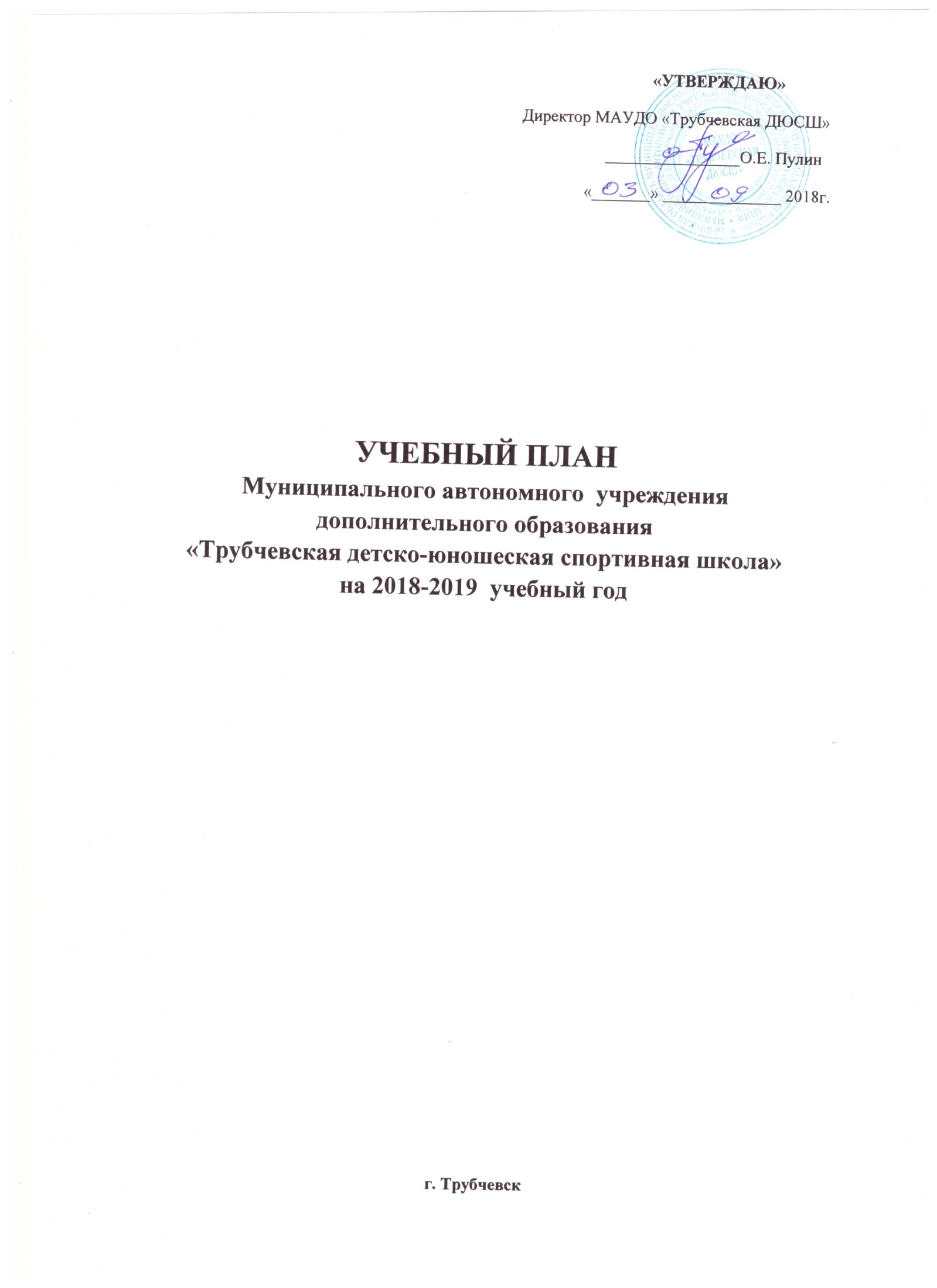 Пояснительная записка к учебному плану Муниципального автономного учреждения дополнительного образования  «Трубчевская детско-юношеская спортивная школа»  Учебный план является документом, регламентирующим организацию образовательного процесса МАУДО «Трубчевская ДЮСШ» и нацелен на: 1. Обеспечение равных возможностей для занятий физической культурой и спортом подрастающего поколения вне зависимости от доходов и благосостояния семьи. 2. Формирование у детей потребности в здоровом образе жизни, осуществление гармоничного развития личности. Воспитание ответственности и профессионального самоопределения в соответствии с индивидуальными способностями обучающихся. 3. Обеспечение реализации дополнительных образовательных программ в интересах личности, общества по различным видам спорта, направленных на физическую и специальную подготовку занимающихся, развитие их способностей в избранном виде спорта. Учебный план отражает специфику МАУДО «Трубчевская ДЮСШ», реализуя физкультурно-спортивную направленность в индивидуальных и игровых видах спорта. В учебный план, согласно Типовому положению и Методическим рекомендациям по организации деятельности спортивных школ в Российской Федерации, Устава МАУДО «Трубчевская ДЮСШ» входят группы: спортивно-оздоровительные, начальной подготовки, учебно-тренировочные группы по видам спорта. Детско-юношеская спортивная школа - профильное учреждение дополнительного образования детей, основной деятельностью которого является физическая и спортивная подготовка детей и подростков, их личностное развитие. МАУДО «Трубчевская ДЮСШ» функционирует как комплексная. По способу организации деятельности и оценке ее результатов - это учреждение, работающее по государственным и разработанным в учреждении программам с обязательными занятиями и получением зачетной классификационной книжки за пройденный курс обучения.       МАУДО «Трубчевская ДЮСШ» осуществляет образовательную деятельность физкультурно-спортивной направленности. Физкультурное направление реализуется в таких формах, как физическое воспитание (связанное с освоением физических и духовных сил человека). Задачами этого направления является: привлечение максимально возможного числа детей и подростков к систематическим занятиям спортом, направленным на развитие личности, утверждение здорового образа жизни, воспитание физических, морально - волевых и этических качеств.Спортивное направление реализуется по программам видов спорта: лёгкая атлетика, футбол, баскетбол, волейбол, пауэрлифтинг, восточные единоборства, шахматы. Перед этими направлениями стоят задачи: формирование у обучающихся необходимых теоретических знаний в избранном виде спорта; укрепление здоровья; развитие физических (двигательных) способностей и повышение роста спортивных результатов с учетом индивидуальных особенностей обучающихся и требований программ по видам спорта; профилактика вредных привычек и правонарушений. Содержание учебной и воспитательной деятельности в МАУДО «Трубчевская ДЮСШ»  соответствует основным направлениям федеральной и региональной политики в области физкультуры и спорта, интересам обучающихся, социальному заказу общества и родителей. Стратегия образовательной деятельности направлена на создание условий для развития личности, способной к социализации в современном обществе, для разностороннего физического развития детей, удовлетворения их интересов, самообразования и творчества, труда, профессионального самоопределения, разумного содержательного отдыха. Содержание образования развивается в соответствии с целями и задачами правительственной Программы восстановления и развития спортивных школ РФ, концептуальными подходами в развитии содержания дополнительного физкультурно- спортивного образования, Уставом, программой развития и образовательной программой МАУДО «Трубчевская ДЮСШ» . Содержание образовательных программ развивается с учетом современных социально-экономических особенностей, состояния здоровья, образовательных и познавательных потребностей детей города Трубчевска  и Трубчевского  муниципального района. Образовательный процесс обеспечивает обучающимся свободу выбора вида деятельности, с учетом собственных интересов и склонностей на основе преемственности, вариативности, интегрированности. Содержание программ дополнительного образования разноуровневое, учитывает психолого-физиологические особенности детей разных возрастных групп. Образовательный процесс ориентируется на социальные, практико-ориентированные и здоровье сберегающие педагогические технологии, поэтому, активно развивается система социального партнерства и взаимодействия с различными образовательными учреждениями, организациями, учреждениями, административными органами, общественными движениями. На отделениях МАУДО «Трубчевская ДЮСШ»  реализуются программы дополнительного образования детей общеразвивающей направленности и предпрофессиональные программы по видам спорта. Характеристика структуры учебного планав соответствии со структурой базисного планаРасчет часов и планирование исходят из продолжительности учебно-тренировочных занятий в течение 46 недель в условиях спортивной школы (для всех этапов подготовки и с традиционным началом учебного года с 1 сентября. 6 недель отводятся на переходный период (летнее время), когда работа планируется в зависимости от условий для организации централизованной подготовки в спортивном лагере или по индивидуальным планам и заданиям. Количество тренировочных дней, учебных часов (академических по 45 минут каждый для обучающихся в возрасте 7 лет и старше; для обучающихся в возрасте от 4-х лет – 20 минут; 5 лет - 25 минут; в возрасте 6 лет - 30 минут) рассчитывается в зависимости от этапа многолетней подготовки и спортивной квалификации обучающихся. Учебный план МАУДО «Трубчевская ДЮСШ» предусматривает динамику роста спортивных результатов при переходе от одного этапа подготовки к следующему и основывается на следующих показателях: возраст занимающихся, год занятий в школе; спортивный разряд, количество занятий и учебных часов в неделю, а также организационные формы занятий: распределение времени на основные разделы программы по годам обучения и в 4 соответствии с этапами многолетней подготовки.Организационная структура многолетней спортивной подготовки основывается на реализации следующих этапов подготовки:  спортивно-оздоровительный этап (спортивно-оздоровительные группы);  этап начальной подготовки (группы начальной подготовки);  тренировочный этап (тренировочные группы). Спортивно-оздоровительные группы формируются, как из вновь зачисляемых в МАУДО «Трубчевская ДЮСШ» обучающихся, так и из обучающихся, не имеющих по каким-либо причинам возможности продолжать занятия на других этапах подготовки, но желающих заниматься избранным видом спорта.Основными задачами спортивно-оздоровительного этапа являются: Расширение двигательных возможностей обучающихся; Формирование и совершенствование жизненно-важных двигательных умений и навыков; Компенсация дефицита двигательной активности детей;Формирование потребности к ведению здорового образа жизни. 2) В группах начальной подготовки решаются следующие задачи: укрепление здоровья и содействие правильному физическому развитию; овладение основами техники выполнения физических упражнений; повышение уровня общей физической и функциональной подготовленности обучающихся на основе занятий культивируемыми в «ДЮСШ» видами спорта; заполнение свободного времени учащихся, возможность интересно и содержательно организовать свой досуг;привитие интереса к занятиям спортом; воспитание черт спортивного характера. 3) Тренировочные группы 1-2 годов обучения с предварительной спортивной специализацией создают базис самоопределения личности через возрастные этапы функционального деятельностного образования, достаточного для самоопределения и самореализации в сферах межличностных и социальных отношении, уровня готовности к творческой деятельности и самостоятельному принятию решении в изменяющейся жизненной ситуации. На данном этапе 1-2 годов обучения решаются следующие задачи: повышение уровня разносторонней физической и функциональной подготовленности; овладение основами техники избранного вида спорта;формирование основных двигательных умений и навыков;приобретение соревновательного опыта путем участия в соревнованиях в избранных видах спорта; уточнение спортивной специализации; формирование основных навыков ведения тактической борьбы в избранном виде спорта;приобретение навыков в организации и проведении соревновании. Тренировочные группы 3-года обучения с углубленными учебно- тренировочными занятиями в избранном виде спорта создают условия для достижения обучающимися уровня зрелости, достаточного для самоопределения и самореализации в жизни. На этом этапе решаются следующие задачи: совершенствование техники избранного вида спорта; воспитание специальных физических качеств; повышение уровня функциональной подготовленности;освоение доступных тренировочных нагрузок; накопление соревновательного опыта в избранном виде спорта формирование доступного арсенала приёмов ведения тактической борьбы. Учебный план составлен с учетом неуклонного возрастания объема средств общей и специальной подготовки, соотношение между которыми постепенно изменяется, из года в год увеличивается удельный вес специальной физической подготовки, непрерывное совершенствование спортивной техники. На всех годах обучения осуществляется постоянный контроль над уровнем физической подготовленности и состоянием здоровья обучающихся. Установление количественных (и качественных) показателей позволяет определить уровень разносторонней и специальной подготовленности юных спортсменов в той мере, которая необходима для конкретного этапа подготовки, при этом учитываются индивидуальные особенности каждого обучающегося. Учебный план МАУДО «Трубчевская ДЮСШ»  учитывает интересы всех участников образовательного процесса; видовые особенности учреждения, определяющие содержание, направления, уровень, формы и результативность всей деятельности учреждения.  1. Спортивно – оздоровительный этап: 4 группы;  40 учащихся;     1,1  тренерских ставки 2. Этап начальной подготовки: 2  групп; 31 учащийся;       0.89 тренерских ставок. 3. Учебно–тренировочный этап: 12 групп; 150 учащихся;     8,97  тренерских ставок ВСЕГО по  МАУДО  «Трубчевская ДЮСШ»: ●учебных групп – 18; ●учащихся в них – 221;● тренерских ставок – 10,96Этап подготовкиКол-во группКол-во часовКол-воучащихсяКол-во ставокЛёгкая атлетикаЛёгкая атлетикаЛёгкая атлетикаЛёгкая атлетикаЛёгкая атлетика1.Спортивно-оздоровительный  этап:----2.Начальной подготовки:-1-й год обучения-----2-й год обучения18 часов15 человек                0.443.Тренировочный этап:-1-й год обучения224 часа28 человек1,33-2-й год обучения-3-й год обучения354 часа32 человека3ФутболФутболФутболФутболФутбол1.Спортивно-оздоровительный  этап:2820 человек0.44Начальной подготовки:-1-й год обучения-----2-й год обучения18  часов16  человек0.44Тренировочный этап-1-й год обучения112 часов14 человек0.66-2-й год обучения-3-й год обучения236 часов24 человека2Восточные единоборстваВосточные единоборстваВосточные единоборстваВосточные единоборстваВосточные единоборства1.Спортивно-оздоровительный  этап:16 часов10  человек0.33Начальной подготовки:-1-й год обучения-----2-й год обучения----Тренировочный этап-1-й год обучения-----2-й год обучения-----3-й год обучения----ШахматыШахматыШахматыШахматыШахматы1.Спортивно-оздоровительный  этап:1610	         0.33Начальной подготовки:-1-й год обучения-----2-й год обучения----Тренировочный этап-1-й год обучения-----2-й год обучения-----3-й год обучения----ПауэрлифтингПауэрлифтингПауэрлифтингПауэрлифтингПауэрлифтингНачальной подготовки:-1-й год обучения-----2-й год обучения----Тренировочный этап-1-й год обучения11214 человек0.66-2-й год обучения--  --3-й год обучения118 часов10 человек                   1ВолейболВолейболВолейболВолейболВолейболСпортивно-оздоровительный этап:----Начальной подготовки:-1-й год обучения-----2-й год обучения----Тренировочный этап-1-й год обучения112140.66-2-й год обучения------3-й год обучения----БаскетболБаскетболБаскетболБаскетболБаскетболСпортивно-оздоровительный этап:----Начальная подготовки:-1-й год обучения-----2-й год обучения----Тренировочный этап-1-й год обучения112140.66-2-й год обучения-----3-й год обучения----